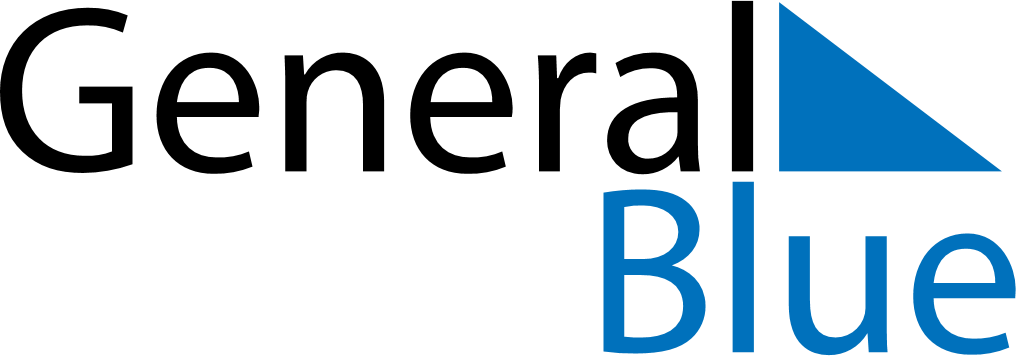 August 2026August 2026August 2026ChinaChinaSUNMONTUEWEDTHUFRISAT1Army Day2345678910111213141516171819202122232425262728293031